Diary Writing Guide – Thurs.Event 2You will be writing the following parts today: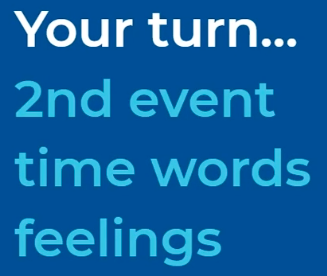 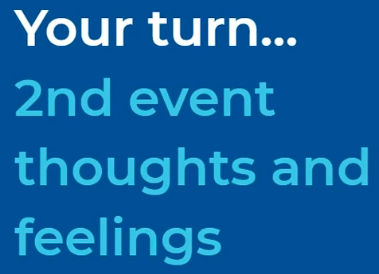 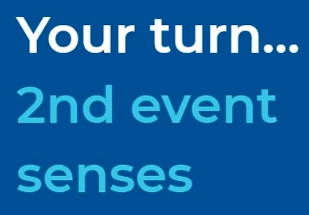 Introduction to Event 3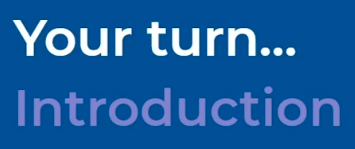 